1. Общий анализ крови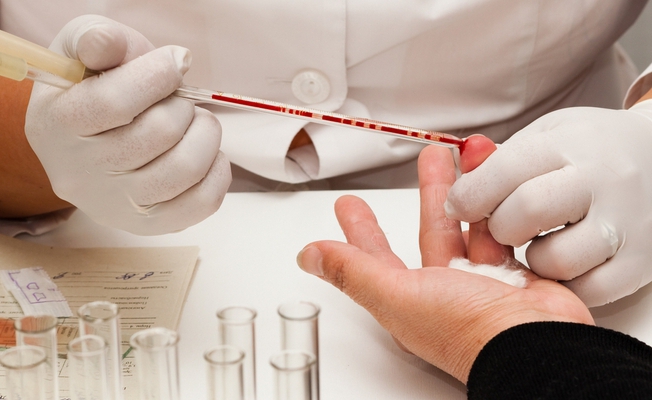 Не курить в течение полутора-двух часов, так как никотин вызывает спазм периферических сосудов. Это уменьшает доступ крови к кончикам пальцев и затрудняет получение образца. По этой же причине не рекомендуется пить крепкий чай или кофе.Исключить очень жирную пищу и алкоголь, так как повышенный уровень холестерина и других веществ в крови может повлиять на показатель СОЭ, который обязательно определяют при этом исследовании.Не желательно в течение суток перед сдачей анализа принимать некоторые препараты, влияющие на свертывающую систему крови. К ним относят популярные нестероидные анальгетики.Плановый клинический анализ крови не следует сдавать на фоне вирусной инфекции, а также в течение недели после выздоровления. Эти заболевания значительно влияют на клеточный состав.В отличие от биохимического исследования, общий анализ можно выполнять и через короткий промежуток времени (около часа) после последнего приема пищи.Сдавать кровь натощак или нет – решать вам. Если планируется проведение только клинического анализа, то вполне можно неплотно позавтракать. В случае же комплексного обследования желательно воздержаться от приема пищи и сладких напитков.2. Биохимический анализ крови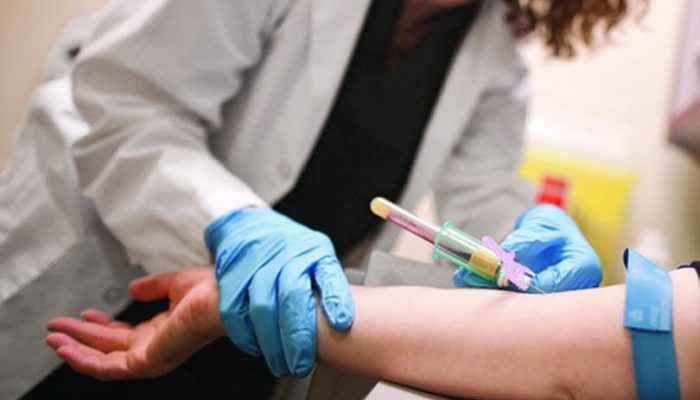 Строго натощак выполняют биохимические исследования на содержание в крови глюкозы, креатинина, билирубина, липидного профиляМежду последним приемом пищи и взятием крови проходит не менее 8 часов (желательно - не менее 12 часов). Сок, чай, кофе (тем более с сахаром) - не допускаются. Можно пить воду.Показатели крови могут меняться в течение дня, поэтому рекомендуем все анализы сдавать в утренние часы.Именно для утренних показателей рассчитаны все лабораторные нормы.За один день до сдачи крови избегать интенсивных физических нагрузок .Избегать эмоционального возбуждения.Избегать приема алкоголя и существенных изменений в питании и режиме дня.За два часа до сдачи крови на исследование необходимо воздержаться от курения.По возможности воздержитесь от приема лекарств.Если вы испытываете трудности с отменой лекарств, то обязательно сообщите об этом врачу.Все анализы крови делают до проведения рентгенографии, УЗИ и физиотерапевтических процедур.3. Общий анализ мочи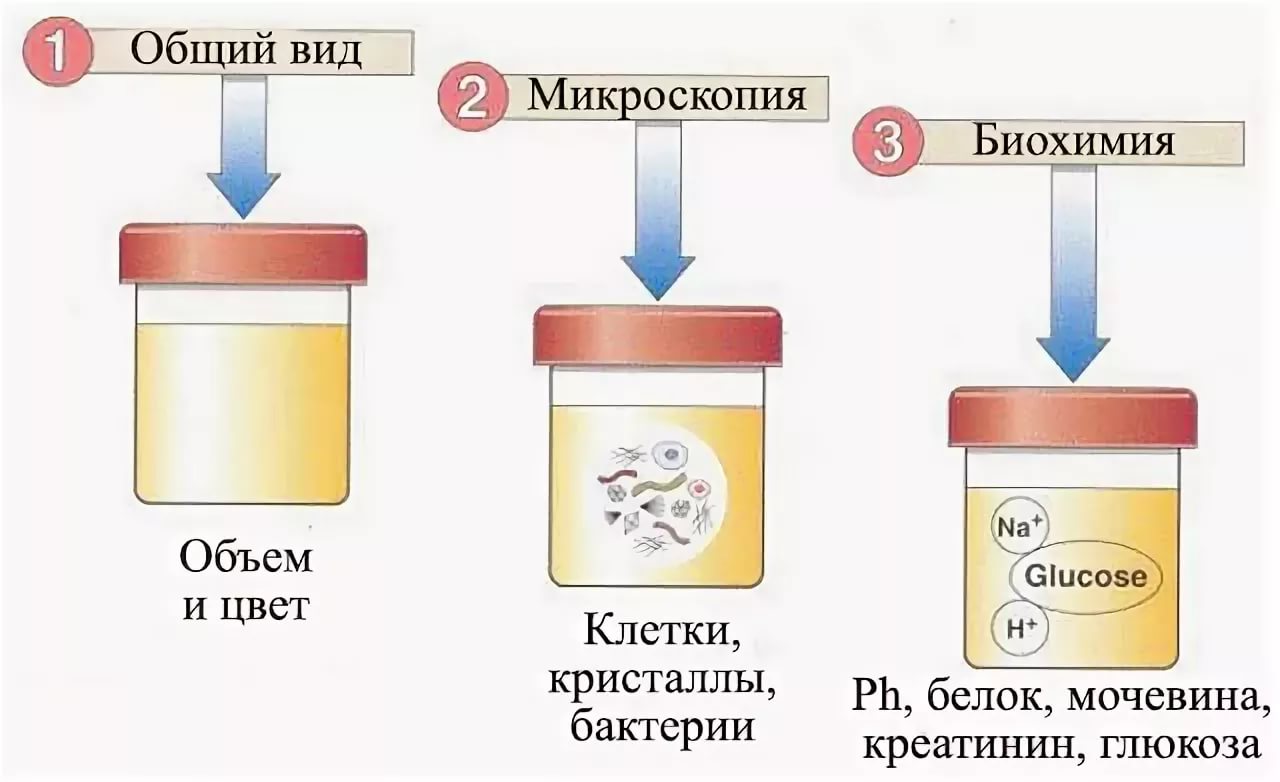 Перед сбором мочи обязательно следует сделать тщательный туалет половых органов.Для сбора мочи предпочтительно использовать промышленно произведенные специальные контейнеры (небольшие емкости) для биопроб.Для анализа мочи нужно собрать среднюю порцию мочи (начать мочеиспускание, а затем через 2 - 3 секунды подставить контейнер для сбора анализа).Учитывая тот факт, что некоторые продукты (свекла, морковь) способны окрашивать мочу, их не следует употреблять в течение суток до забора материала.Также гражданам, которые принимают мочегонные препараты, по возможности следует прекратить их прием, поскольку эти препараты изменяют удельный вес, кислотность и количество выделяемой мочи.Относительным ограничением является менструальный период у женщин.Желательно, чтобы проба мочи была сдана в лабораторию в течение 1,5 часов после ее сбора.Транспортировка мочи должна производиться только при плюсовой температуре, в противном случае выпадающие в осадок соли могут быть интерпретированы как проявление почечной патологии либо совершенно затруднят процесс исследования.4. Подготовка к ультразвуковым исследованиям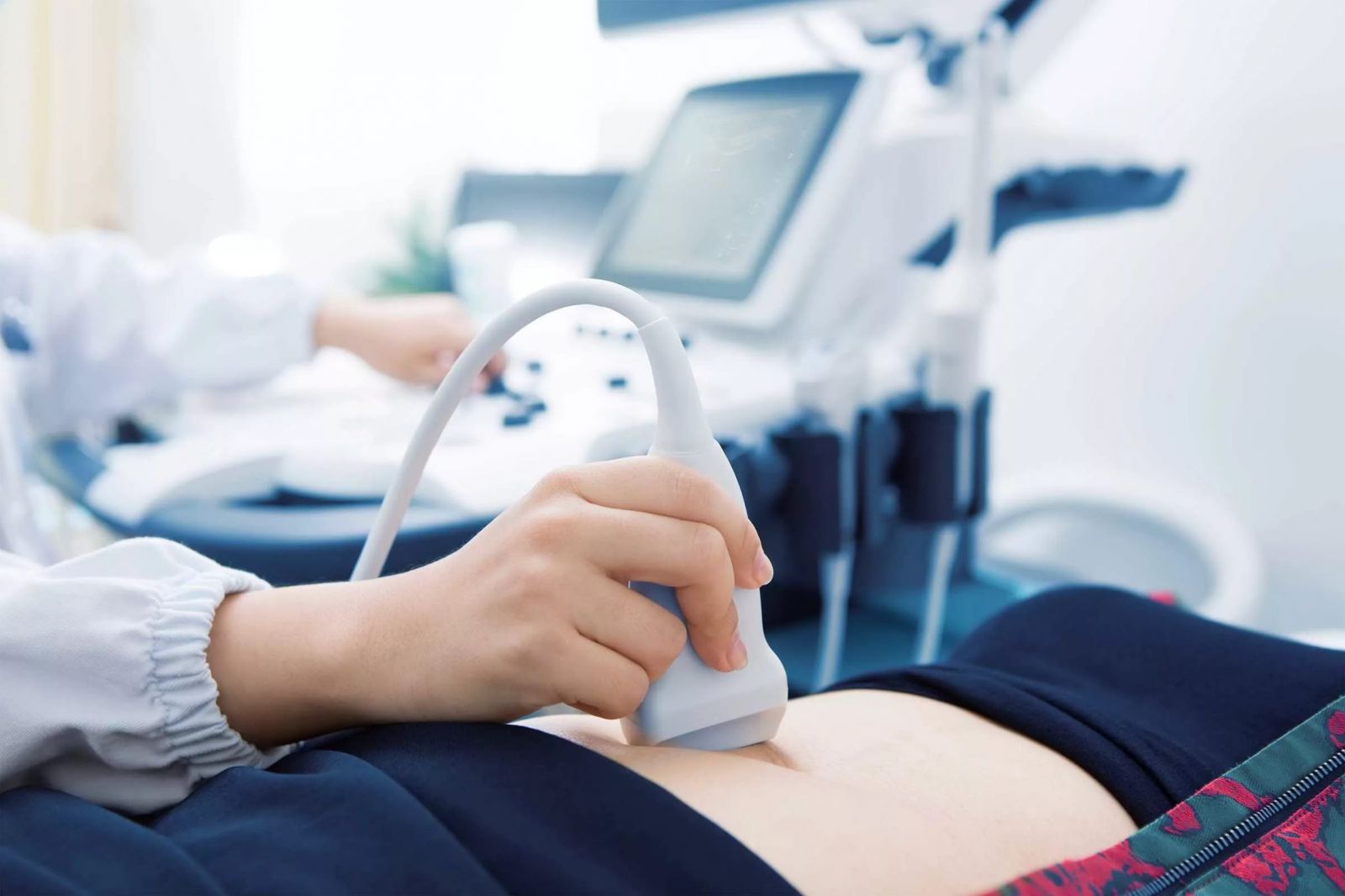 Специальная подготовка не требуется перед проведением следующих ультразвуковых исследований:
— УЗИ сердца (ЭХО-КГ);
— УЗИ головного мозга (нейросонография);
— УЗИ тазобедренных суставов;
— УЗИ вилочковой железы (тимуса) – нужно знать вес и рост ребенка на момент исследования;
— УЗИ щитовидной железы;
— УЗИ лимфатических узлов;
— УЗИ слюнных желез;
— УЗИ сосудов;
— УЗИ мышц;
— УЗИ мягких тканей;
— УЗИ органов мошонки;
— УЗИ молочных железУЗИ брюшной полости
За 2-3 дня до обследования рекомендуется перейти на бесшлаковую диету, исключить из рациона продукты, усиливающие газообразование в кишечнике (сырые овощи, богатые растительной клетчаткой, цельное молоко, черный хлеб, бобовые, газированные напит.УЗИ органов брюшной полости необходимо проводить натощак, последний прием пищи должен быть за 6-8 часов до обследования. Если исследование проводится после 15 часов, можно позавтракать в 8-11 часов утра, после чего нельзя употреблять пищу и воду.Если Вы принимаете лекарственные средства, предупредите об этом врача УЗИ.УЗИ молочных желез
Исследование молочных желез желательно проводить на 7-10 день менструального цикла (1 фаза цикла). Следует обязательно назвать врачу дату начала последней менструации.УЗИ почек и мочевого пузыряЕсли исследуются только почки, подготовка не требуется. Для обследования мочевого пузыря, он должен быть наполнен - содержать 300-350 мл жидкости. За 1,5-2 часа до исследования рекомендуется выпить 1 литр любой жидкости.5. Функциональная диагностика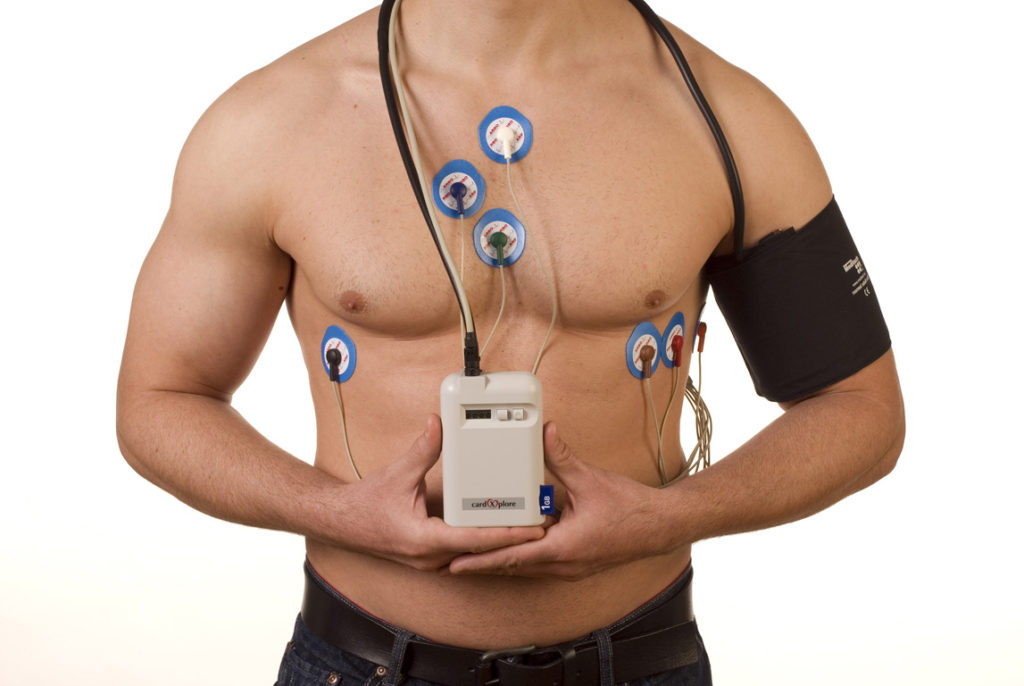 Электрокардиография (ЭКГ)СМАД (суточное мониторирование артериального давления)Холтеровское мониторирование ЭКГРЭГ (реоэнцефалография)Специальной подготовки для проведения этих исследований не требуется, но рекомендуется проводить их до физиотерапевтических процедур и занятий лечебной гимнастикой.Тредмил-тест проводится через 3 часа после приема пищи. Исключаются курение, прием напитков, содержащих кофеин, тренировка перед исследованием. По согласованию с лечащим врачом отменяются лекарственные препараты, оказывающие влияние на сердечно-сосудистую систему (кроме нитроглицерина).